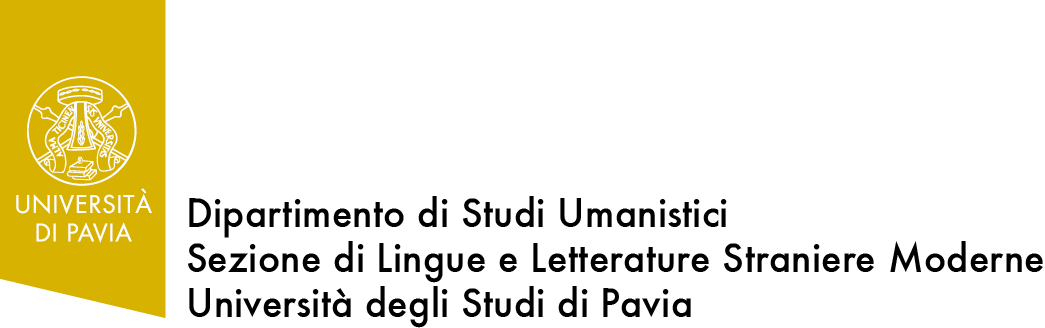 Dottorato in Lingue e Letterature straniere ModerneAspetti della riscrittura nella Genesi di MillstattMaria Grazia SaibeneLunedì 13 maggio, Aula Volta, ore 14Colleghi, dottorandi  e studenti sono cordialmente invitati 